                     KUPNÍ SMLOUVA      7522250623Euzavřená podle ustanovení § 2079 a následujících zákona č. 89/2012 Sb.,
občanský zákoník, v platném znění (dále jen „občanský zákoník“) níže
uvedeného dne, měsíce a roku mezi účastníky:Prodávající: firma CMI s.r.ojse sídlem: Ke dvoru 858/27, 160 00 Praha 6.(přesný název a sídlo dle výpisu z obchodního rejstříku)Zapsaná v: Obchodním rejstříku vedeném Městským soudem v Praze, oddíl C, vložka 12464.Zastoupená: XXXXIČO: 47117320DIČ: CZ47117320Bankovní spojení: XXXXč.účtu: XXXX (dále jen „prodávající“)Kupující:	Nemocnice Nové Město na Moravě, příspěvkováorganizacese sídlem: Žďárská 610, 592 31 Nové Město na Moravě Zapsaná v obchodním rejstříku vedeného Krajským soudem v Brně, oddíl Pr, vložka 1446 Zastoupená: XXXX IČO: 00842001 DIČ: CZ 00842001Bankovní spojení: XXXX č.účtu: XXXX(dále jen „kupující“)(společně pak jako „smluvní strany“, jednotlivě jako „smluvní strana“)Čl. I.Předmět smlouvyPředmětem této kupní smlouvy (dále jen „smlouva“) je dodání nového nerepasovaného zdravotnického prostředku - 1 ks štěrbinové lampy pro použití na očním oddělení kupujícího (dále jen souhrnně „zdravotnický prostředek“), a to včetně:dopravy do sídla kupujícího,montáže, instalace, implementace, předvedení funkčnosti a uvedení do provozu včetně provedení potřebných zkoušek k uvedení do provozu dle platné legislativy a ekologické likvidace obalů a odpadů v souladu s platnou legislativou;- instruktáže obsluhy v souladu se zákonem č. 375/2022 Sb. o zdravotnických prostředcích a diagnostických zdravotnických prostředcích in vitro (dále také zákon č. 375/2022 Sb.“) - min. rozsah 1 pracovní den;- předání návodu na obsluhu v českém jazyce, předání prohlášení o shodě a dalších dokladů dle čl V. této smlouvy.- poskytování bezplatné záruky za jakost dle ust. § 2113 a násl. zákona č. 89/2012 Sb., občanského zákoníku s dobou trvání 24 měsíců; součástí záruky je také bezplatné provádění záručního autorizovaného servisního zabezpečení potřebného pro provozování zdravotnického prostředku v souladu se zákonem č. 375/2022 Sb.(dále také souhrnně „předmět smlouvy“).Podrobnou specifikaci předmětu smlouvy obsahují přílohy č. 1 a č. 2, které jsou nedílnou součástí této smlouvy.Předmět smlouvy je dán:touto smlouvou,písemnou nabídkou prodávajícího ze dne 22.5.2023.Prodávající se zavazuje podle této smlouvy dodat a odevzdat kupujícímu nový, nepoužitý zdravotnický prostředek specifikovaný v čl. I této smlouvy v požadované kvalitě, množství, řádně a včas a převést na kupujícího vlastnické právo ke zdravotnickému prostředku.Kupující se zavazuje uvedený zdravotnický prostředek od prodávajícího převzít za předpokladu, že zdravotnický prostředek bude splňovat požadavky obsažené v této smlouvě a zaplatit prodávajícímu dohodnutou kupní cenu.Prodávající prohlašuje, že splňuje všechny legislativou předepsané požadavky na kvalifikaci i ostatní požadavky, které jsou nutné k plnění předmětu smlouvy.Prodávající se prohlašuje, že zdravotnický prostředek splňuje a po dobu záruky za jakost bude splňovat z pohledu kvality všechny příslušné předepsané normy a požadavky platné legislativou pro tuto oblast zejména:s Nařízením Evropského parlamentu a rady (EU) 2017/745 o zdravotnických prostředcích, změně směrnice 2001/83/ES, nařízení (ES) č. 178/2002 a nařízení (ES) č. 1223/2009 a o zrušení směrnic Rady 90/385/EHS a 93/42/EHS (dále jen „nařízení MDR“); případně se směrnicí 93/42/EHS o zdravotnických prostředcích (dále jen „směrnice MDD“);se zákonem č. 375/2022 Sb. o zdravotnických prostředcích a diagnostických zdravotnických prostředcích in vitro v platném znění a jeho případných prováděcích předpisů v platném znění;se zákonem č. 102/2001 Sb., o obecné bezpečnosti výrobků, ve znění pozdějších předpisů;se zákonem č. 22/1997 Sb., o technických požadavcích na výrobky a o změně a doplnění některých zákonů, ve znění pozdějších předpisů (dále jen „zákon č. 22/1997 Sb.“) a jeho příslušnými prováděcími nařízeními vlády a vyhláškami vztahujícími se k problematice zdravotnických prostředků as ostatní platnou legislativou, harmonizovanými českými technickými normami a ostatními ČSN vztahujícími se k předmětu smlouvy.Čl. II.Práva a povinnosti smluvních stranProdávající se zavazuje provést instalaci dodaného zdravotnického prostředku v souladu s platnou legislativou, dodaný zdravotnický prostředek zprovoznit a provést instruktáž. Instruktáž věcně příslušných osob bude zdokumentována písemným protokolem, vyhotoveným prodávajícím, který bude přílohou předávacího protokolu dle čl. IV. odst. 4 této smlouvy.Prodávající se touto smlouvou dále zavazuje:provádět periodické bezpečnostně technické kontroly (PBTK) v souladu s platnou legislativou a v souladu s doporučením výrobce včetně předávání protokolů z nich kupujícímu ve lhůtě do 2 týdnů od jejich dokončení, a to po celou dobu trvání záruky;provádět preventivní odbornou údržbu a opravy včetně dodávek všech náhradních dílů v souladu s platnou legislativou a v souladu s doporučením výrobce, a to po celou dobu trvání záruky;ve vhodných případech provádět pravidelné softwarové upgrady při každém novém softwarovém upgradu v rámci funkcionality zdravotnických prostředků, a to po celou dobu trvání záruky asledovat dodržování zákonem a výrobcem stanovených termínů PBTK a odborné údržby, a to po celou dobu trvání záruky.Pokud konkrétní části zdravotnického prostředku dle právních předpisů či doporučení výrobce provádění shora uvedených činností (nad rámec plnění povinnosti ze záruky či z odpovědnosti za vady) nevyžadují, tak se tyto další závazky prodávajícího neuplatňují.Prodávající se zavazuje poskytovat kupujícímu garanci dostupnosti autorizovaného servisu po dobu životnosti zdravotnického prostředku (předpoklad - 10 roků od uvedení do provozu).Činnosti uvedené v tomto článku v bodech 2. a 3. tvoří součást předmětu plnění této smlouvy v době sjednané záruky za jakost a prodávající nemá za jejich provádění nárok na jakékoli zvláštní finanční či obdobné kompenzace.Prodávající je povinen respektovat bezpečnostní politiky kupujícího zavedené v rámci jeho systému řízení bezpečnosti informací včetně jejich následných změn, a to po celou dobu účinnosti smlouvy. Aktuálně platné politiky budou sděleny prodávajícímu v termínu instalace zdravotnických prostředků, případné následné změny politik, vyžadované kupujícím, pak vždy min. 1 měsíc před datem jejich účinnosti.Průběžně během celé doby účinnosti této smlouvy je prodávající povinen identifikovat a řešit kybernetické bezpečnostní zranitelnosti související s dodanými zdravotnickými prostředky, softwary a službami.Čl. III.
Kupní cenaProdávající a kupující se dohodli, že předmět smlouvy uvedený v článku I. této smlouvy prodávající dodá kupujícímu za tuto celkovou kupní cenu:356 106,26 Kč bez DPH(slovy: tři sta padesát šest tisíc jedno sto šest korun českých dvacet šest haléřů)DPH: 74 782,33 Kč (sazba DPH: 21 %)430 888,59 Kč s DPH(slovy: čtyři sta třicet tisíc osm set osmdesát osm korun českých padesát devět haléřů.)Rozpis kupní ceny (položkový rozpočet) je uveden v příloze č. 1, která je nedílnou součástí této smlouvy.Uvedená celková kupní cena zahrnuje všechny náklady za kompletní realizaci dodávky zdravotnického prostředku i za ostatní činnosti, sjednané touto smlouvou, a to tak, že je konečná, pevná a nepřekročitelná.Celkovou a pro účely fakturace rozhodnou cenou se rozumí cena včetně DPH. Kupující je plátcem DPH.Cenu předmětu smlouvy je možné změnit pouze v případě, že dojde v průběhu realizace předmětu smlouvy ke změnám daňových předpisů upravujících výši sazby DPH; smluvní strany se dohodly, že v případě změny zákonných sazeb DPH nebudou uzavírat písemný dodatek k této smlouvě o změně výše ceny a DPH bude účtována podle předpisů platných v době uskutečnění zdanitelného plnění.Kupující zaplatí kupní cenu za zdravotnický prostředek na základě faktury, a to převodem uvedené částky na bankovní účet prodávajícího, který je uveden v záhlaví této smlouvy. Prodávající je oprávněn vystavit a doručit fakturu za předmět této smlouvy až poté, co předmět této smlouvy řádně a kompletně dodá a předá do sídla kupujícího v souladu s touto smlouvou a současně předá kupujícímu veškeré doklady nutné, potřebné a vhodné k řádnému, bezpečnému a nerušenému užívání zdravotnického prostředku. Vystavená faktura vedle náležitostí daňového dokladu podle zákona č. 235/2004 Sb., o dani z přidané hodnoty, ve znění pozdějších předpisů (dále jen „zákon o DPH“), zákona č. 563/1991 Sb., o účetnictví, v platném znění a náležitostí obchodní listiny podle § 435 odst. 1 občanského zákoníku, musí obsahovat identifikaci smlouvy, na jejímž základě bylo plněno, doklad osvědčující zdanitelné plnění (zejména kopie oboustranně potvrzeného předávacího protokolu), číslo faktury, datum splatnosti a případné další zákonné náležitosti. Faktura musí být opatřena razítkem prodávajícího a podpisem zaměstnance prodávajícího ji vystavit.V případě, že faktura nebude obsahovat náležitosti uvedené výše v odstavci 5, je kupující oprávněn fakturu vrátit. V takovém případě není kupující v prodlení s úhradou kupní ceny. Nová lhůta splatnosti začíná běžet dnem doručení nové bezvadné faktury kupujícímu.Smluvní splatnost faktury se sjednává na 30 dnů ode dne jejího doručení kupujícímu.Podmínkou úhrady faktury kupujícím je předání a převzetí zdravotnických prostředků, jeho zprovoznění a provedení zaškolení obsluhy.Úhrada za plnění z této smlouvy bude realizována bezhotovostním převodem na účet prodávajícího, který je správcem daně (finančním úřadem) zveřejněn způsobem umožňujícím dálkový přístup ve smyslu ustanovení § 98 zákona o DPH.Pokud se po dobu účinnosti této smlouvy prodávající stane nespolehlivým plátcem ve smyslu ustanovení § 106a zákona o DPH, smluvní strany se dohodly, že kupující uhradí DPH za zdanitelné plnění přímo příslušnému správci daně. Kupujícím takto provedená úhrada je považována za uhrazení příslušné části smluvní ceny rovnající se výši DPH fakturované prodávajícím.Kupující neposkytuje prodávajícímu během realizace předmětu smlouvy žádné zálohové platby.Čl. IV.Doba a místo dodání zdravotnických prostředků, převod
vlastnictvíZdravotnický prostředek bude dodán dopravními prostředky prodávajícího. Kupní cena zahrnuje i náklady za dopravu dle čl. I odst. 1 této smlouvy.Prodávající se zavazuje zdravotnický prostředek dodat a předat kupujícímu nejpozději do 8 týdnů od nabytí účinnosti této smlouvy dle čl. X, odst. 7. Za den předání se pokládá den podpisu předávacího protokolu, tj. po zprovoznění zdravotnického prostředku a zaškolení obsluhy.Zdravotnický prostředek bude dodán na oční oddělení kupujícího.Zdravotnický prostředek je pokládán za předaný a převzatý podpisem příslušného zaměstnance prodávajícího a kupujícího na předávacím protokolu. Jedno vyhotovení předávacího protokolu zůstane u prodávajícího a druhé vyhotovení bude předáno kupujícímu. Předávací protokol vyhotoví prodávající po uvedení zdravotnického prostředku do provozu a zaškolení obsluhy. Přílohou předávacího protokolu bude protokol o zaškolení obsluhy.Zaměstnanec kupujícího, který zdravotnický prostředek od prodávajícího přejímá, je oprávněn v případě, kdy dodané zdravotnický prostředek zjevně neodpovídá této smlouvě, nebo zdravotnický prostředek vykazuje zjevné vady, bez zbytečného odkladu tuto skutečnost zaznamenat na předávacím protokolu nebo tuto skutečnost prodávajícímu neprodleně písemně sdělit. Pokud by vady bránily řádnému užívání, nebo zdravotnický prostředek znehodnocovaly, a to i přesto, že zdravotnický prostředek je funkční, má kupující právo takovouto dodávku zdravotnického prostředku odmítnout.Vlastnické právo k dodanému zdravotnickému prostředku přechází na kupujícího okamžikem podepsání předávacího protokolu po provedení instalace a zaškolení obsluhy dle čl. IV odst. 4 této smlouvy. Nedílnou součástí převodu vlastnického práva tvoří předání dokladů k dodanému zdravotnickému prostředku dle čl. V této smlouvy.Nebezpečí škody na zdravotnickém prostředku přechází na kupujícího podpisem předávacího protokolu.Prodávající prohlašuje, že věcné plnění smlouvy nemá právní vady a není zatíženo právy třetích osob.Čl. V.Doklady vztahující se k předmětu smlouvySpolu se zdravotnickým prostředkem je prodávající povinen dodat veškeré doklady, které jsou potřebné k používání zdravotnického prostředku a které osvědčují technické požadavky na zdravotnický prostředek, jako např. návod k obsluze v českém jazyce, záruční list, příslušné certifikáty, atesty osvědčující, že výrobek je vyroben v souladu s platnými bezpečnostními normami a ČSN, prohlášení o shodě event. certifikát CE a dále pak doklady osvědčující technické požadavky podle zákona č. 375/2022 Sb., nařízení MDR případně směrnice MDD), zákona č. 22/1997 Sb., ve znění pozdějších předpisů.Čl. VI.Odpovědnost prodávajícího za vady zdravotnického prostředkuProdávající poskytuje na zdravotnický prostředek bezplatnou záruku ve smyslu § 2113 a násl. občanského zákoníku po dobu 24 měsíců od data předání zdravotnického prostředku. Po dobu trvání záruky prodávající poskytne kupujícímu i bezplatné záruční autorizované komplexní servisní zabezpečení dle platné legislativy.Poskytnutá záruka znamená, že dodaný zdravotnický prostředek bude po dobu uvedenou výše v odstavci 1 tohoto článku plně funkční a bude mít vlastnosti odpovídající obsahu legislativy, technických norem, eventuálně dalších technických požadavků či norem, které má daný zdravotnický prostředek splňovat a které se na daný zdravotnický prostředek vztahují.Prodávající neodpovídá za vady zdravotnického prostředku, které byly způsobeny nevhodným a neodborným používáním v rozporu s návodem k obsluze, doručeným kupujícímu. Prodávající je povinen poučit kupujícího o tom, jakým způsobem je třeba se zdravotnickým prostředkem zacházet.Zjevné vady zdravotnického prostředku, tedy vady, které lze zjistit při převzetí zdravotnického prostředku kupujícím, musí být kupujícím reklamovány na předávacím protokolu nebo neprodleně následnou písemností (e-mailem).Vady, které lze zjistit až po dodání a zprovoznění zdravotnického prostředku, musí kupující reklamovat písemně nebo e-mailem bez zbytečného odkladu po tomto zjištění (kontaktní email viz článek X. odst. 3). Reklamace bude obsahovat stručný popis toho, jak se vada projevuje. Kupující dále uvede, které právo dle odst. 6 tohoto článku si zvolil.V případě vadného plnění, které je považováno za podstatné porušení smlouvy, či reklamace má kupující vůči prodávajícímu tyto nároky:právo žádat dodání nového bezvadného plnění,právo žádat bezplatné odstranění vady v rozsahu uvedeném v reklamaci,právo odstoupit od smlouvy v případě, že se jedná o vady stejného druhu zdravotnického prostředku nebo o vadu, která brání řádnému užívání a v náhradním termínu nebyl dodán nový bezvadný zdravotnický prostředek.V ostatním platí pro uplatňování a způsob odstraňování vad příslušná ustanovení občanského zákoníku.Prodávající po dobu záruky dle odst. 1 a 2 výše garantuje zprovoznění zdravotnického prostředku (provedení opravy a předání funkčního zdravotnického prostředku) v následujících časových relacích:reakční doba: do 24 hodin od nahlášení;nástup na opravu do 3 pracovních dnů od nahlášenímax. lhůta na odstranění závady od nástupu na opravu bez potřeby dodání náhradních dílů (dále jen „ND“) - 1 pracovní den od nástupu na opravu;max. lhůta na odstranění závady od nástupu na opravu při potřebě dodání ND pro zprovoznění ZP - 10 pracovních dnů od nástupu na opravu;V případě náročnější opravy delší než 10 pracovních dnů od nástupu na opravu (např. při nemožnosti zajištění dodávky náhradních dílů) je ve vhodných případech přípustné po dohodě s kupujícím zapůjčení odpovídajícího náhradního zdravotnického přístroje event. jeho části na dobu opravy, tak, aby zdravotnický prostředek byl plně funkční.Při nedodržení shora uvedených lhůt pro odstranění závady ze strany prodávajícího a zároveň za předpokladu, že prodávající nezajistí zapůjčení náhradního zdravotnického prostředku event. jeho části dle předchozího odstavce, je kupující oprávněn vymáhat na prodávajícím smluvní pokutu dle článku VIII. odst. 4 této smlouvy.Prodávající si je vědom toho, že nesmí prodávat zdravotnické prostředky, existuje-li důvodné podezření, že je jejich používáním ohroženo zdraví a bezpečnost uživatelů nebo třetích osob, a to vzhledem k poznatkům lékařské vědy.Prodávající se zavazuje v souladu s pokyny výrobce odborně, opakovaně a prokazatelně udržovat pravidelnými kontrolami dodaný zdravotnický prostředek v takovém stavu, aby byla po dobu jeho použitelnosti (dle potřeby kupujícího) zaručena jejich funkčnost a bezpečnost.Kontaktní údaje pro provádění servisních služeb:Název servisní organizace: CMI . s.r.o.Jméno kontaktní osoby: XXXXAdresa: .Lazaretní. _4298/.11a, 615 .00, BrnoTel: . XXXXEmail: XXXXČl. VII.Odstoupení od smlouvy a výpověď smlouvyKupující je kromě důvodů stanovených v občanském zákoníku oprávněn od smlouvy jednostranně odstoupit i v následujících případech:prodávající je v prodlení s dodávkou zdravotnických prostředků déle než jeden měsíc,prodávající není schopen dodat předmět smlouvy uvedený v článkutéto smlouvyzdravotnický prostředek vykazuje opakující se vady,zdravotnický prostředek vykazuje podstatnou vadu, pro niž nelze zdravotnický prostředek užívat a prodávající takovouto vadu neodstranil do 14 dnů ode dne reklamace.Odstoupení od smlouvy ve shora uvedených případech je účinné 3. kalendářní den následující po dni, ve kterém bylo písemné odstoupení doručeno prodávajícímu.Kupující má dále právo od této smlouvy odstoupit, a to bez zbytečného odkladu, pokud v důsledku rozhodnutí Ministerstva zdravotnictví ČR nebo příslušných kontrolních orgánů nebude moci zdravotnické prostředky používat, protože jeho užívání ohrožuje bezpečnost a zdraví uživatele nebo třetích osob.Prodávající má právo od této smlouvy odstoupit v případě, že kupující bude v prodlení s úhradou faktury déle než 2 měsíce.V písemném odstoupení od smlouvy musí odstupující strana uvést, v čem spatřuje důvod odstoupení od smlouvy, popřípadě připojit k tomuto úkonu doklady prokazující tvrzené důvody. Smluvní strana, které bylo odstoupení od smlouvy doručeno, se k němu musí písemně bez zbytečného odkladu vyjádřit a uvést, zda důvody odstoupení uznává či nikoliv.Pokud důvody odstoupení od smlouvy neuznává, musí uvést, v čem spatřuje nedostatek důvodů k odstoupení od smlouvy.Pokud druhá smluvní strana odstoupení od smlouvy uzná, provedou smluvní strany inventarizaci dosavadních právních vztahů vyplývajících z plnění smlouvy. Dodané a nezaplacené zdravotnické prostředky budou vráceny bez zbytečného odkladu prodávajícímu.Kupující má právo vypovědět tuto smlouvu v případě, že v souvislosti s plněním účelu smlouvy dojde ke spáchání trestného činu. Výpovědní doba činí 3 dny a začíná běžet dnem následujícím po dni, kdy bylo písemné vyhotovení výpovědi doručeno prodávajícímu.Čl. VIII.SankceV případě, že bude kupující v prodlení s úhradou faktury o více jak 10 kalendářních dnů, má prodávající právo účtovat úrok z prodlení ve výši 0,01% z dlužné částky za každý den prodlení s tím, že zaplacené úroky z prodlení plně kryjí i náhradu škody prodávajícího.V případě, že bude prodávající v prodlení s dodáním zdravotnických prostředků o více jak 10 kalendářních dnů, má kupující právo účtovat smluvní pokutu ve výši 0,15% z celkové hodnoty předmětu smlouvy za každý den prodlení.V případě, že kupujícímu vznikne škoda v příčinné souvislosti s porušením smlouvy, má právo účtovat smluvní pokutu ve výši vzniklé škody.V případě, že ze strany prodávajícího nebudou dodrženy lhůty dle článku VI. odst. 8 této smlouvy a zároveň za předpokladu, že prodávající nezajistí zapůjčení náhradního zdravotnického prostředku event. jeho části, má kupující možnost požadovat po prodávajícím smluvní pokutu ve výši 1 000 Kč za každý započatý den prodlení.V případě, že prodávající poruší ustanovení o mlčenlivosti dle čl. IX této smlouvy, je prodávající povinen uhradit smluvní pokutu ve výši 20.000,- Kč za každé jednotlivé porušení.Sankce jsou splatné do 14 dnů poté, co bude písemná výzva oprávněné strany k úhradě sankce doručena straně povinné.Zaplacením smluvní pokuty není dotčeno právo na náhradu škod, které vzniknou smluvní straně v příčinné souvislosti s porušením této smlouvy. Stejně tak není dotčena povinnost příslušné smluvní strany splnit své závazky dle této smlouvy. Ustanovení § 2050 občanského zákoníku se v tomto případě nepoužije.Čl. IX
Mlčenlivost1. V průběhu plnění předmětu této smlouvy může prodávající přijít do styku s důvěrnými informacemi týkající se kupujícího, jeho zaměstnanců či pacientů• mající povahu osobních údajů identifikovatelných fyzických osob, obchodních údajů, či údajů o jiných právních a faktických vztazích kupujícího,• které prodávající obdržel či obdrží, a to ať již písemně, ústně, v elektronické či jiné formě, a to na jakémkoli nosiči, na němž takováto informace může být nahrána nebo uložena.Za důvěrné informace se nepovažují informace, které jsou či se stanou veřejně přístupnými a mohou být kýmkoli získány bez nutnosti vyvinout větší úsilí za předpokladu, že nejsou získány jako důsledek protiprávního jednání.V případě pochybností sdělí kupující na žádost prodávajícího, zda informaci považuje za důvěrnou. Nepožádal-li prodávající o toto sdělení, má se v případě pochybností za to, že informace je důvěrná.Prodávající zajistí zachování mlčenlivosti o veškerých důvěrných informacích a zajistí přenesení povinnosti mlčenlivosti v plném rozsahu této smlouvy na své zaměstnance i jakékoli další osoby v právním či faktickém vztahu ke kupujícímu, které se budou na realizaci předmětu smlouvy podílet. To platí i pro ostatní povinnosti uložené touto smlouvou.Prodávající se dále zavazuje dodržovat pravidla a zásady zpracování a ochrany osobních údajů identifikovatelných fyzických osob podle zákona č. 110/2019 Sb., o zpracování osobních údajů a Obecného nařízení Evropského parlamentu a rady (EU) č. 2016/679 o ochraně fyzických osob v souvislosti se zpracováním osobních údajů a o volném pohybu těchto údajů a o zrušení směrnice 95/46/ES, zákona č. 372/2011 Sb., zákon o zdravotních službách, zákona č. 373/2011 Sb., o specifických zdravotních službách a vyhlášky č. 98/2012 Sb., o zdravotnické dokumentaci.Prodávající prohlašuje, že v předmětu dodávky:Kl jsou uchovávány osobní údaje a údaje zvláštní kategorie kupujícího, jeho zaměstnanců či pacientů.Kl Jméno, příjmení, rodné čísloO Údaje o zdravotním stavuO Jiné: 	O nejsou uchovávány osobní údaje a údaje zvláštní kategorie kupujícího, jeho zaměstnanců či pacientů.V případě, že je předmětem dodávky počítačové vybavení uchovávající jakékoliv osobní údaje a údaje zvláštní kategorie, je prodávající povinen kupujícího na tuto skutečnost upozornit a zajistit zabezpečení proti neoprávněnému přístupu vhodnými prostředky (PIN, přihlašovací údaje apod.) Tyto údaje současně předá kupujícímu při převzetí zdravotnických prostředků.Kupující prohlašuje, že v souvislosti se zajištěním servisních služeb poskytovaných prodávajícím v záruční době nepožaduje zpracování dat (osobních údajů). V případě, že by v rámci zajištění servisních služeb muselo být zpracování dat (osobních údajů) provedeno, je prodávající povinen na tuto skutečnost kupujícího upozornit a uzavřít bez zbytečného odkladu zpracovatelskou smlouvu. V případě potřeby vzdáleného přístupu k informačním a komunikačním systémům, zdravotnickým prostředkům a informacím kupujícího, je prodávající povinen dodržovat Pravidla pro zřízení a používání vzdáleného přístupu do počítačové sítě Nemocnice Nové Město na Moravě, příspěvková organizace (viz Příloha 4 této smlouvy).Ustanovení tohoto článku se vztahují jak na období platnosti této smlouvy, tak na období po jejím ukončení.Čl. X.Závěrečná ujednáníKontaktní údaje kupujícího:Technické oddělení - sídlo kupujícíhotel.. XXXXemail: XXXX Kontaktní údaje prodávajícího ve věcech vyplývajících z této smlouvy:XXXX tel.: XXXXemail: XXXX.Smluvní strany se zavazují vyvinout maximální úsilí k odstranění vzájemných sporů vzniklých na základě této smlouvy nebo v souvislosti s ní a k jejich vyřešení smírnou cestou, zejména prostřednictvím jednání oprávněných osob, příp. statutárních orgánů či jejích členů. Nedojde-li ke smírnému vyřešení sporů mezi smluvními stranami, smluvní strany se dohodly, že všechny spory, vznikající z této smlouvy a v souvislosti s ní, budou řešeny prostřednictvím věcně příslušných soudů. Smluvní strany se dále dle § 89a zákona č. 99/1963 Sb., občanský soudní řád, v platném znění, dohodly, že k řešení případných sporů mezi smluvními stranami plynoucích z této smlouvy je místně příslušným soudem soud dle sídla kupujícího.Smluvní strany jsou si plně vědomy zákonné povinnosti od 1. 7. 2016 uveřejnit dle zákona č. 340/2015 Sb., o zvláštních podmínkách účinnosti některých smluv, uveřejňování těchto smluv a o registru smluv (zákon o registru smluv) tuto smlouvu a včetně všech případných dodatků, kterými se tato smlouva doplňuje, mění, nahrazuje nebo ruší, a to prostřednictvím registru smluv. Uveřejněním smlouvy dle tohoto odstavce se rozumí vložení elektronického obrazu textového obsahu smlouvy v otevřeném a strojově čitelném formátu a rovněž metadat podle § 5 odst. 5 zákona o registru smluv do registru smluv.Smluvní strany se dohodly, že zákonnou povinnost dle § 5 odst. 2 zákona o registru smluv splní kupující a splnění této povinnosti doloží bezodkladně prodávajícímu. Současně berou smluvní strany na vědomí, že v případě nesplnění zákonné povinnosti je smlouva do tří měsíců od jejího podpisu bez dalšího zrušena od samého počátku.Prodávající výslovně souhlasí se zveřejněním celého textu této smlouvy v informačním systému veřejné správy - Registru smluv.Tato smlouva nabývá platnosti dnem podpisu obou smluvních stran a účinnosti dnem uveřejnění v informačním systému veřejné správy - Registru smluv.Všechna předcházející ujednání, týkající se předmětu smlouvy jsou po podpisu této smlouvy neplatná.Veškerá další ujednání, změny či doplnění smlouvy mohou být učiněna jen formou písemného číslovaného dodatku, podepsaného oběma smluvními stranami.Případná neplatnost některého ujednání kupní smlouvy nemůže mít za následek neplatnost celé kupní smlouvy.Pohledávky vyplývající z této smlouvy, může prodávající převést na jinou osobu jen s předchozím písemným souhlasem kupujícího.Právní vztahy touto smlouvou výslovně neupravené se řídí příslušnými ustanoveními Občanského zákoníku.Tato kupní smlouva je sepsána ve dvou výtiscích, každý s platností originálu, z nichž jeden obdrží kupující a jeden prodávající.Smluvní strany prohlašují, že si tuto smlouvu přečetly, že se dohodly na celém jejím obsahu, že se smluvními podmínkami souhlasí, což stvrzují svými vlastnoručními podpisy.Nedílnou součástí této smlouvy jsou přílohy:Rozpočet předmětu smlouvyPopis předmětu smlouvyPravidla součinnosti s úsekem informatiky kupujícíhoPravidla pro zřízení a používání vzdáleného přístupu do počítačové sítě Nemocnice Nové Město na Moravě, příspěvková organizacePříloha č. 1 kupní smlouvyRozpočet předmětu smlouvy (vytvoří dodavatel v souladu se ZD)Příloha č. 2 kupní smlouvyPopis předmětu smlouvy (vytvoří dodavatel)Příloha č. 3 kupní smlouvyPravidla součinnosti s úsekem informatiky kupujícího (dále jen „ÚI“)V případě, že zdravotnický prostředek či jeho části vyžadují zapojení do počítačové sítě prodávajícího, musí být tato činnost prováděna se souhlasem zaměstnance ÚI. Zaměstnanec ÚI musí být o realizaci předmětu smlouvy resp. záměru jeho zapojení do počítačové sítě kupujícího informován prodávajícím s dostatečným předstihem, a to minimálně 10 kalendářních dnů před termínem vlastního plnění v místě plnění (podrobnosti viz níže).Předmět smlouvy dle čl. I smlouvy zahrnuje v rámci instalace zdravotnických prostředků také všechny práce související s instalací dodávaných HW/SW částí do plně funkčního stavu. Pokud bude vyžadována prodávajícím součinnost s ÚI, je nutné rozsah této součinnosti předem jasně definovat (ve smlouvě nebo projektové dokumentaci) nebo zaslat emailem na adresu XXXX, a to minimálně 1 týden (7 kalendářních dnů) před termínem instalace. Za součinnost se považuje např. i zřízení vzdáleného přístupu přes internet.Pokud požadavek na součinnost s ÚI svým rozsahem překročí 3 hodiny práce technika ÚI nebo bude vyžadovat plnění třetí strany, vyhrazuje si ÚI právo navrhnout vlastní termíny dle svých kapacitních možností.Pokud požadavek na součinnost překročí rámec běžných činností zajišťovaných ÚI nebo její rozsah nebude ÚI schopen akceptovat z kapacitních, technických či časových důvodů, může požadovanou součinnost celou nebo její část odmítnout, a to do 3 pracovních dnů po obdržení požadavku. V tomto případě je prodávající povinen zajistit všechny požadované úkony vlastními techniky nebo externím servisem.Pokud bude ÚI, ke zdárné realizaci plnění ze smlouvy nucen zajišťovat úkony, které nebyly definovány v požadavcích na součinnost, bude prodávajícímu tato práce účtována ve výši prokazatelných nákladů s nimi spojených.Příloha č. 4 kupní smlouvyPravidla pro zřízení a používání vzdáleného přístupu do
počítačové sítě Nemocnice Nové Město na Moravě, příspěvková
organizaceKupující umožní vzdálený přístup/připojení do své počítačové sítě nebo její části prodávajícímu tak, aby mohl prodávající vykonávat veškeré smluvní či kupujícím prokazatelně vyžádané/objednané služby (dále jen „služba“).Kupující zřídí vzdálený přístup pro prodávajícího na dobu a v rozsahu nezbytně nutnou k plnění závazků vyplývajících z této smlouvy.Technické podmínky vzdáleného připojení jsou dohodnuty takto:připojení přes SSH protokol VNC dle individuálně dohodnutých parametrů a heselpřipojení přes RDP (Microsoft remote desktop klient) dle individuálně dohodnutých parametrů a heselVPN přístup dle individuálně dohodnutých parametrů a heseljiný typ přístupu či autentizace dle individuálně dohodnutých parametrů při podpisu smlouvy.Předání parametrů přístupu a přístupových hesel zajistí v předem dohodnutém termínu zaměstnanec úseku informatiky kupujícího.Prodávající se zavazuje zajistit, že osoby, jim pověřené k vykonávání služeb prostřednictvím vzdáleného přístupu nezneužijí vzdálený přístup do sítě k aktivitám, které nejsou v souladu se smluvním rozsahem poskytovaných služeb, a ani neumožní tyto aktivity třetí osobě.Prodávající je povinen vždy předem zajistit, že nedojde k nepředpokládanému narušení chodu počítačové sítě (informačního systému), ani jiných služeb a systémů v síti kupujícího, jakožto i řádného chodu serverů, počítačů a dalších HW komponent sítě. V případě porušení této povinnosti je kupující oprávněn požadovat náhradu způsobené škody.Kupující si vyhrazuje právo službu vzdáleného přístupu dočasně pozastavit či omezit bez udání důvodu. V tomto případě bude o rozhodnutí kupujícího prodávající neprodleně informován telefonicky a následně obdrží písemné oznámení.V případě, že kupující zjistí použití vzdáleného přístupu v rozporu s těmito pravidly, je kupující oprávněn vzdálený přístup prodávajícímu zcela zrušit. O tomto rozhodnutí kupujícího bude prodávající neprodleně informován telefonicky a následně obdrží písemné oznámení.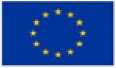 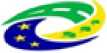 Kontaktní osoby pro účely poskytování služby a předávání informací dle bodů této přílohyZa kupujícíhoZa prodávajícíhoRozvoj, modernizace a posílení odolnosti Nemocnice Nové Město na Moravě reg. č. CZ.06.6.127/0.0/21_121/0016364OPHTHALMOLOGY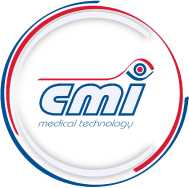 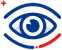 Odběratel :Nemocnice Nové Město na Moravě, příspěvková organizace - Oční oddělení Žďárská 610592 31 Nové Město na Moravě Kontaktní osoba:XXXXCENOVÁ NABÍDKA Č.700 220577Datum: 22.05.2023Jménem společnosti CMI s.r.o. si Vám dovoluji nabídnout:Digitální štěrbinová lampa CSO SL9800 5x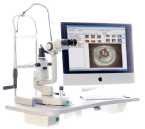 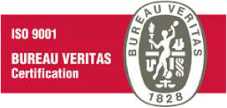 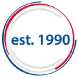 OPHTHALMOLOGY ENT	EYECARE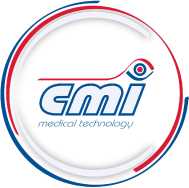 CMI s.r.o. Odběratel :Nemocnice Nové Město na Moravě, příspěvková organizace - Oční odděleníCENOVÁ NABÍDKA Č.700 220577Jménem společnosti CMI s.r.o. si Vám dovoluji nabídnout: Datum: 22.05.2023Digitální štěrbinová lampa CSO SL9800 5xXXXX Platnost cenové nabídky je 14 dní od data vystavení.V ceně je zahrnuta doprava, montáž a zaškolení obsluhy.Předpokládaný termín dodání do 8 týdnů od obdržení oficiální objednávky. Záruční doba 36 měsíců.Dobu poskytování pozáručního servisu ode dne skončení záruční doby - 5 let. Dobu dostupnosti náhradních dílů ode dne skončení záruční doby - 5 let.XXXX + XXXXPříloha č. 2JménoPoziceTelefonEmailXXXXXXXXXXXXXXXXXXXXXXXXXXXXXXXXXXXXXXXXXXXXXXXXJméno	Pozice	Telefon	EmailJméno	Pozice	Telefon	EmailJméno	Pozice	Telefon	EmailJméno	Pozice	Telefon	EmailJméno	Pozice	Telefon	EmailJméno	Pozice	Telefon	EmailJméno	Pozice	Telefon	EmailJméno	Pozice	Telefon	Emailč. KódPopisMnožství MJMnožství MJXXXXXXXXXXXXXXXXXXXXXXXXXXXXXXXXXXXXXXXXXŠtěrbinová lampaCSO SL 9800/5xSystém osvětleníspodní ( koaxiální typ osvětlení Zeiss)Mikroskop6 ° konvergentní binokulární Galilean mikroskopOkulár se zvětšením12.5 xCelkové zvětšení6x 10x 16x 25x 40xZorné pole (mm)41 - 5,7Nastavení PD (mm)50 - 80 mmDioptrická korekce (D)+/- 8 DZdroj osvětlení štěrbinyLEDIntenzita osvětlení284000 LUXBarevná teplota3000 KelvinŠířka štěrbiny (mm)0 - 15 kontinuálně nastavitelnáDélka štěrbiny (mm)1,8 - 15 kontinuálně nastavitelnáPrůměr apertury0,3 - 5,5 - 9 - 15 mmDioptrická korekce (D)+/- 8Filtrymodrý, zelený, červený, žlutý, difuzní, UVÚhel štěrbiny+/- 90 st. Kontinuální stupnicePosuv základnyPohyb v ose x (ze strany na stranu): 107 ±1 mmPohyb v ose y (zepředu dozadu): 113 ±1 mmPohyb v ose z (nahoru dolů): 36 ±1 mmJemný pohyb v ose horizontální x, y: 9 ±0,5 mmNáklon těla lampy0°Opěrka bradyANOFixační světlo LED diodaANOVertikální zdvih opěrky brady (mm)66Videomodul CSOZávěrka100 ^s až 0,4 s; krok 100 ^sZisk0 až 21 dBOvládáníZávěrka (auto/man); zisk; vyvážení bílé (auto/man),Gamma korekceHloubka rozlišení (ADC)14 bit/pixelPřipojovací rozhraníUSB 3.0Snímková frekvence15 snímků/secVideo režimy1280x960, 800x600Digitální rozhraníIEEE 1394a; DCAM V1.31Přenosová rychlost400 Mb/secAutomatická detekce levého a pravého okaANOPC konfiguracePC: 4 GB RAM, grafická karta 1 GB RAM (ne sdílená), rozlišení Full-HD, USB 3.0 typ AOperační systémWindows 10 (32/64 bit), Windows 11Jednoduchá montáž mezi okulár a optiku (bez přídavných adaptérů)ANORozšíření pro současné štěrbinové lampy CSO SL990 a SL9900ANOKompatibilita se štěrbinovou lampou CSO SL990 a SL9900ANOPřímá integrace do zobrazovacího software CSO PhoenixANOKompatibilita s pacientskou databází Epsilon LyraeANO